 eivei, cÖwZeÜx welqK Kg©KZ©v cÖwZeÜx †mev I mvnvh¨ †K›`ª, cvebv|Av‡e`bKvixi bvg(evsjv) t                  (Bs‡iRx)  twcZvi/ ¯^vgxi bvg          tgvZvi bvg                   teZ©gvb wVKvbv               t MÖvgt . . . . . . . . . . . . . . . . . . . . . . . . . .  WvKNit . . . . . . . . . . . . . . . . . . . . . . . . . . . . . .                                                                     Dc‡Rjvt. . . . . . . . . . . . . . . . . . . . . . . . . ‡Rjvt . . . . . . . . . . . . . . . . . . . . . . . . . . . . . .   ¯’vqx wVKvbv                  t MÖvgt . . . . . . . . . . . . . . . . . . . . . . . . . .  WvKNit . . . . . . . . . . . . . . . . . . . . . . . . . . . . . .                                                                     Dc‡Rjvt. . . . . . . . . . . . . . . . . . . . . . . . . ‡Rjvt . . . . . . . . . . . . . . . . . . . . . . . . . . . . . .                            Rb¥ ZvwiL                   tcÖwZeÜxZv mbv³KiY      tRixc †iwR‡óªkb b¤^icÖwZeÜxZvi aiY            t‡gvevBj bs                  t         AZGe, mwebq wb‡e`b GB †h, Avgvi eZ©gvb Ae¯’v we‡ePbv K‡i Avgv‡K GKwU  . . . . . . . . . . . . . . . . . . cÖ`vb Kwi‡Z Avcbvim`q mygwR© Kvgbv KiwQ|                                                                                                                webxZ wb‡e`K cÖwZeÜx welqK Kg©KZ©vi ¯^vÿi                                                                       Av‡e`bKvixi ¯^vÿimshyw³t 1| RvZxq cwiPq cÎ/ mbv³Kib mb`/ Rb¥ wbeÜ‡bi d‡UvKwc-1 wU|2| cvm‡cvU© mvB‡Ri Qwe- 2 Kwc Ges 3RmvB‡Ri Qwe- 2 Kwc|3| †cÖkwµck‡bi d‡UvKwc-1 Kwc|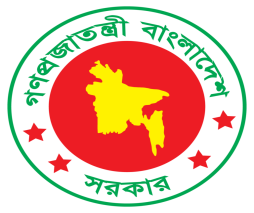 MY cÖRvZš¿x evsjv‡`k miKvi      cÖwZeÜx †mev I mvnvh¨ ‡K›`ªRvZxq cÖwZeÜx Dbœqb dvD‡ÛkbmgvRKj¨vY g¯¿Yvjqˆcjvbcyi,cvebv|B-‡gBj:pabnapsosk@gmail.com                 mnvqK DcKiY cÖvwßi Av‡e`b  MY cÖRvZš¿x evsjv‡`k miKvi      cÖwZeÜx †mev I mvnvh¨ ‡K›`ªRvZxq cÖwZeÜx Dbœqb dvD‡ÛkbmgvRKj¨vY g¯¿Yvjqˆcjvbcyi,cvebv|B-‡gBj:pabnapsosk@gmail.com                 mnvqK DcKiY cÖvwßi Av‡e`b  ‡iwRt bs                                                                                 ZvwiLt                                                                                 ZvwiLt                                                                                 ZvwiLtwelqt  mnvqK DcKiY  . . . . . . . . . . . . . . . . . . Gi Rb¨ Av‡e`b| 